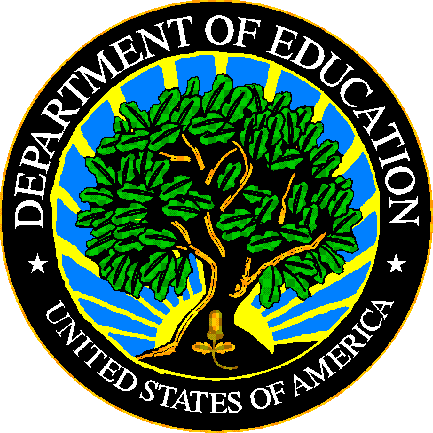  DEPARTMENT OF EDUCATIONEDFacts Submission SystemThis technical guide was produced under U.S. Department of Education Contract No.  91990019A0008 with Applied Engineering Management Corporation.  Brandon Scott served as the contracting officer’s representative.  No official endorsement by the U.S. Department of Education of any product, commodity, service or enterprise mentioned in this publication is intended or should be inferred.This technical guide is in the public domain.  Authorization to reproduce it in whole or in part is granted.  While permission to reprint this publication is not necessary, the citation should be:  FILE 000 – File name File Specifications – VXX.X (SY XXXX-XX), U.S. Department of Education, Washington, DC:  EDFacts.  Retrieved [date] from the EDFacts Initiative Home Page.On request, this publication is available in alternate formats, such as Braille, large print, or CD Rom.  For more information, please contact the Department’s  at (202) 260–0818.DOCUMENT CONTROLDOCUMENT INFORMATIONDOCUMENT HISTORYPREFACEThis document provides technical instructions for building files that are submitted through the EDFacts Submission System (ESS).  The ESS is an electronic system that facilitates the efficient and timely transmission of data from SEAs to the U.S. Department of Education.This document is to be used in coordination with other documentation posted on the EDFacts Initiative Home Page under EDFacts System Documentation, including:EDFacts Workbook – a reference guide to using the EDFactsSubmission System (ESS); particularly useful to new users; contains multiple appendices, including one that explains how to use the file specifications ESS User Guide – provides assistance to new users of the EDFacts Submission System (ESS); it addresses the basic mechanics of system access and data submission EDFacts Business Rules Single Inventory (BRSI) - a single inventory containing business rules applied to EDFacts data throughout the pre- and post-submission lifecycle of that data. The inventory describes each business rule, including the error number, type, message, definition, edit logic, and the file specifications where the business rules are appliedPlease contact the Partner Support Center (PSC) with questions about the documents.  You will find contact information for PSC and each State EDFacts Coordinator on the EDFacts Contact Page.Data submitted through the ESS are authorized by an Annual Mandatory Collection of Elementary and Secondary Education Data Through EDFacts (OMB 1850-0925, expires 8/31/2022).  EDFacts is a U.S. Department of Education (ED) initiative to govern, acquire, validate, and use high-quality, pre-kindergarten through grade 12 (pre-K–12) performance data for education planning, policymaking, and management and budget decision-making to improve outcomes for students. EDFacts centralizes data provided by SEAs, LEAs and schools, and provides users with the ability to easily analyze and report data. This initiative has significantly reduced the reporting burden for state and local data producers, and has streamlined data collection, analysis and reporting functions at the federal, state and local levels.ContentsDOCUMENT CONTROL	iiPREFACE	iii1.0	PURPOSE	12.0	GUIDANCE FOR SUBMITTING THIS FILE	12.1	Changes from the SY 2018-19 File Specifications	12.2	Core Requirements for Submitting this File	12.3	Required Categories and Totals	22.4	Categories and Permitted Values	42.5	Guidance	92.6	Definitions	93.0	FILE NAMING CONVENTION	104.0	FIXED OR DELIMITED FILES	114.1	Header Record Definition	114.2	Data Record Definition	12PURPOSEThis document contains instructions for building files to submit EDFacts Data Group 861: CTE concentrators work-based learning table. The definition for this data group is: The unduplicated number of CTE concentrators who graduated from high school included in the determination of the recognized Participation Status (WBL) indicator.Revised! The Carl D. Perkins Vocational and Technical Education Act (Perkins V) includes the new Work-Based Learning (5S3) performance indicator. The ED data stewarding office/s for this file: OCTAEGUIDANCE FOR SUBMITTING THIS FILEThis section contains changes from the previous school year, core requirements for submitting this file, required categories and totals, and general guidance.Changes from the SY 2018-19 File SpecificationsNot applicable.  This is a new file specification.Core Requirements for Submitting this FileThe following table contains the reporting period, the education units included or excluded, the type of count, and zero count reporting.Table 2.2-1: Core Reporting RequirementsRequired Categories and TotalsThe table below lists the combinations of the categories and totals that are expected to be submitted for the state and each LEA or school that should be included in the file.An “X” in the column indicates that the category value must be submitted when reporting that aggregation. The total indicator must be either “Y” (Yes) or “N” (No). If the record is for a category set, specify an “N” (No). If the record is for a subtotal or education unit total, specify a “Y” (Yes).  The abbreviations in the “Table Name” column represent the technical name of the data used in the file.Table 2.3–1: Required Categories and TotalsCategories and Permitted ValuesThis section contains the categories and permitted values used for submitting this file.DG861 - CTE concentrators work-based learning table:Participation Status (WBL)An indication of whether students participated in work based learning (WBL).Sex (Membership)An indication that students are either female or male.Major Racial and Ethnic GroupsThe major racial and ethnic groups states use for accountability and assessment data.Disability Status (IDEA or ADA)An indication that students have disability status under either the Individuals with Disabilities Education Act (IDEA) or the American’s with Disabilities Act (ADA).Economically Disadvantaged StatusAn indication that students meet the state criteria for classification as economically disadvantaged.Migratory StatusAn indication that students are eligible migratory children.Single Parents StatusAn indication that students are either single parents or pregnant teenagers.Out of Workforce StatusAn indication that students are out of workforce individuals.English Learner Status (Perkins)An indication that students are English learners according to the definition in Perkins which is (A) a secondary school student who is an English learner, as defined in section 8101 of the Elementary and Secondary Education Act of 1965; or (B) an adult or an out-of-school youth who has limited ability in speaking, reading, writing, or understanding the English language and—(i) whose native language is a language other than English; or (ii) who lives in a family environment in which a language other than English is the dominant language.Non-Traditional EnrolleesAn indication that students who are enrolled in a non-traditional program are members of the underrepresented gender group.Homeless Enrolled StatusAn indication that students were identified as homeless.Foster Care StatusAn indication that students are in foster care.Military Connected Student StatusAn indication that the students are military connected.Career ClustersCareer and technical education career areas.GuidanceThis section contains guidance for submitting this file in the format of questions and answers.Are all students reported in all category sets?No.  All students are included in category set A by sex (membership) and the total.  The rest of the category sets do not include all students, only those students with that particular attribute.Which permitted values should be used for the category Major Racial and Ethnic Groups?States should use whichever permitted values best align with the major racial and ethnic subgroups outlined in their ESSA consolidated state plan.DefinitionsThe following definitions support this file: Out-of-Workforce IndividualThe term ‘out-of-workforce individual’ means— ‘‘(A) an individual who is a displaced homemaker, as defined in section 3 of the Workforce Innovation and Opportunity Act (29 U.S.C. 3102); or ‘‘(B) an individual who— ‘‘(i)(I) has worked primarily without remuneration to care for a home and family, and for that reason has diminished marketable skills; or ‘‘(II) is a parent whose youngest dependent child will become ineligible to receive assistance under part A of title IV of the Social Security Act (42 U.S.C. 601 et seq.) not later than 2 years after the date on which the parent applies for assistance under such title; and ‘‘(ii) is unemployed or underemployed and is experiencing difficulty in obtaining or upgrading employment.Work-Based LearningThe term ‘‘work-based learning’’ means sustained interactions with industry or community professionals in real workplace settings, to the extent practicable, or simulated environments at an educational institution that foster in-depth, firsthand engagement with the tasks required in a given career field, that are aligned to curriculum and instruction.See the EDFacts Workbook for the standard definitions.  FILE NAMING CONVENTIONThe following file naming convention is to help identify files to provide technical assistance.A maximum of 25 characters (including the file extension) is allowed for the file name.The following is the naming convention for file submissions:sslevfilenamevvvvvvv.extTable 3.0-1: File Naming ConventionFIXED OR DELIMITED FILES This section describes the fixed file and delimited file specifications.  The fixed file and delimited files contain a header record followed by data records.  The file type is specified in the header record.The “Pop” column in the header and data records is coded as follows: M - Mandatory, this field must always be populated A - This field is populated in accordance with table 2.3-1 “Required Categories and Totals”O - Optional, data in this field are optionalHeader Record DefinitionThe header record is required and is the first record in every file submitted to the ESS.  The purpose of the header record is to provide information as to the file type, number of data records in the file, file name, file identifier, and file reporting period. Table 4.1–1:  Header RecordBelow is an example of a header record.Table 4.1–2:  Header Record ExampleData Record DefinitionData records are required and immediately follow the header record in every file submitted to the ESS.  Data records provide counts for the specified category sets, subtotals and education unit totals.Table 4.2–1:  Data RecordsBelow is an example of a data record, this is the set of data that should be submitted for each education unit.  See table 2.3-1.Table 4.2–2:  Data Record Examples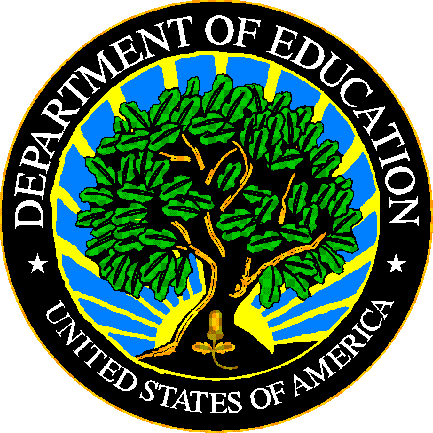 The Department of Education's mission is to promote student achievement and preparation for global competitiveness by fostering educational excellence and ensuring equal access.www.ed.govFS216 - CTE Concentrators Work-Based Learning File SpecificationsSY 2019-20Title:FS216 - CTE Concentrators Work-Based Learning File SpecificationsSecurity Level:Unclassified – For Official Use OnlyVersion NumberDateSummary of Change 16.0July 2020New file specification for SY 2019-2016.1October 2020Section 1.0: Removed reference to the Consolidated Annual Performance (CAR) for performance indicatorsSection 2.5: Removed Q & A containing references to the CAR16.2December 2020Table 2.2-1: In row Zero exceptions or Not applicable, added instructions for reporting Major Racial and Ethnic Groups and Career ClustersSEALEASchoolReporting PeriodProgram Year (Perkins) - The 12-month period beginning July 1 and ending June 30 as described for programs under Carl D. Perkins Career and Technical Education Act of 2006 (unless the state has approval from the Department for a different 12-month period)Education units includedInclude SEAEducation units not reportedType of countOnceZero countsRequired, except as explained belowZero exceptions orNot applicableMajor Racial and Ethnic Groups - If a state does not use a permitted value, the counts by that permitted value should be left out of the file.Career Clusters – If a state does not use a permitted value, the counts by that permitted value should be left out of the file.Revised!MissingUse “-1” to report missing counts.Use “MISSING” when a category is not availableRelated metadata surveyAggregationTable NameParticipation Status (WBL)Sex (Membership)Major Racial and Ethnic GroupsDisability Status (IDEA or ADA)Economically Disadvantaged StatusMigratory StatusSingle Parents StatusOut of Workforce StatusOut of Workforce StatusEnglish Learner Status (Perkins)English Learner Status (Perkins)Non-Traditional EnrolleesNon-Traditional EnrolleesHomeless Enrolled StatusHomeless Enrolled StatusFoster Care StatusFoster Care StatusMilitary Connected Student StatusMilitary Connected Student StatusCareer ClustersCareer ClustersTotal IndicatorCommentsCategory Set ACTECONWBLRNGXXNStudent Count by Participation Status (WBL) by Sex (Membership)Category Set BCTECONWBLRNGXXNStudent Count by Participation Status (WBL) by Major Racial and Ethnic GroupsCategory Set CCTECONWBLRNGXXNStudent Count by Participation Status (WBL) by Disability Status (IDEA or ADA)Category Set DCTECONWBLRNGXXNStudent Count by Participation Status (WBL) by Economically Disadvantaged StatusCategory Set ECTECONWBLRNGXXNStudent Count by Participation Status (WBL) by Migratory StatusCategory Set FCTECONWBLRNGXXNStudent Count by Participation Status (WBL) by Single Parents StatusCategory Set GCTECONWBLRNGXXXNStudent Count by Participation Status (WBL) by Out of Workforce StatusCategory Set HCTECONWBLRNGXXXNStudent Count by Participation Status (WBL) by English Learner Status (Perkins)Category Set ICTECONWBLRNGXXXNStudent Count by Participation Status (WBL) by Non-Traditional EnrolleesCategory Set JCTECONWBLRNGXXXNStudent Count by Participation Status (WBL) by Homeless Enrolled StatusCategory Set KCTECONWBLRNGXXXNStudent Count by Participation Status (WBL) by Foster Care StatusCategory Set LCTECONWBLRNGXXXNStudent Count by Participation Status (WBL) by Military Connected Student StatusCategory Set MCTECONWBLRNGXXXNNStudent Count by Participation Status (WBL) by Career ClustersSubtotal 1CTECONWBLRNGXYStudent Count by Participation Status (WBL)Education Unit TotalCTECONWBLRNGYEducation Unit Total of Student CountPermitted Value AbbreviationPermitted Value DescriptionCommentsPARTSTSWBLYESParticipated in WBLPARTSTSWBLNODid not participate in WBLPermitted Value AbbreviationPermitted Value DescriptionCommentsFFemaleMMaleMISSINGMissingUse when data are not available by this categoryPermitted Value AbbreviationPermitted Value DescriptionCommentsMANAmerican Indian \ Alaska Native \ Native AmericanMAAsianMAPAsian \ Pacific IslanderMBBlack (not Hispanic) African AmericanMFFilipinoMHNHispanic (not Puerto Rican)MHLHispanic \ LatinoMMMulticultural \ Multiethnic \ Multiracial \ otherMNPNative Hawaiian \ other Pacific Islander \ Pacific IslanderMPRPuerto RicanMWWhite (not Hispanic) \ CaucasianMISSINGMissingUse when data are not available by this categoryPermitted Value AbbreviationPermitted Value DescriptionCommentsDISADAADA statusDisability status under ADAWDISDisability status (IDEA)Disability status under IDEAMISSINGMissingUse when data are not available by this categoryPermitted Value AbbreviationPermitted Value DescriptionCommentsECODISEconomically Disadvantaged (ED) StudentsMISSINGMissingUse when data are not available by this categoryPermitted Value AbbreviationPermitted Value DescriptionCommentsMSMigratory studentsMISSINGMissingUse when data are not available by this categoryPermitted Value AbbreviationPermitted Value DescriptionCommentsSPPTSingle Parents StatusMISSINGMissingUse when data are not available by this categoryPermitted Value AbbreviationPermitted Value DescriptionCommentsOUTWRKFRCINDVLOut of Workforce IndividualMISSINGMissingUse when data are not available by this categoryPermitted Value AbbreviationPermitted Value DescriptionCommentsLEPPEL Status (Perkins)MISSINGMissingUse when data are not available by this categoryPermitted Value AbbreviationPermitted Value DescriptionCommentsNTENon-traditional EnrolleeMISSINGMissingUse when data are not available by this categoryPermitted Value AbbreviationPermitted Value DescriptionCommentsHOMELSENRLHomeless enrolledMISSINGMissingUse when data are not available by this categoryPermitted Value AbbreviationPermitted Value DescriptionCommentsFCSFoster CareMISSINGMissingUse when data are not available by this categoryPermitted Value AbbreviationPermitted Value DescriptionCommentsMILCNCTDMilitary ConnectedMISSINGMissingUse when data are not available by this categoryPermitted Value AbbreviationPermitted Value DescriptionCommentsAGRINDSTRYAgriculture, Food & Natural ResourcesARCHCNSTRCTN Architecture & Construction ARTSINDSTRY Arts, A/V Technology & Communication BIZMGMTADMN Business Management & Administration EDUTRNG Education & Training FININDSTRY Finance GOVPUBADMN Government and Public Administration HLTHSCI Health Science HSPTLTYTOURSM Hospitality & Tourism HUMANSVCSHuman ServicesINFOTECH Information Technology LAWINDSTRY Law, Public Safety, Corrections & Security MANUFACTURING Manufacturing MARKETING Marketing SCIENCEINDSTRY Science, Technology, Engineering & Mathematics TRNSPRTN Transportation, Distribution & Logistics MISSING Missing Use when data are not available by this category. WhereMeansLimit in charactersss Abbreviation2levAbbreviation for level:SEA for a State Education Agency level3filenameCTECONWBL9vvvvvvvAlphanumeric string designated by the SEA to uniquely identify the individual submission (e.g., ver0001, v010803)7.extExtension identifying the file format:.txt – fixed .csv – comma delimited.tab – tab delimited4Data Element NameStart PositionLengthTypePopDefinition / CommentsPermitted ValuesAbbreviationsFile Type150StringMIdentifies the type of file being submitted. SEA CTE WORK BASED LEARNINGTotal Records In File5110NumberMThe total number of data records contained in the file.  The header record is NOT included in this count.File Name 6125StringMThe file name including extension, the same as the external file name.   See section 3.0File Identifier8632StringMAny combination of standard characters to further identify the file as specified by the SEA (e.g., a date, person’s name, and version number).File Reporting Period1189StringMThe school year for which data are being reported. The required format is "CCYY–CCYY" or "CCYY CCYY", where either a hyphen or a space separates the beginning and ending years. 2019-2020OR2019 2020Filler127213StringMLeave filler field blank.Carriage Return / Line Feed (CRLF)3401MFormatFile Type,Total Records in File,File Name,File Identifier,File Reporting Period,Filler,Carriage Return / Line Feed (CRLF)ExampleSEA CTE WORK BASED LEARNING,15,euseaCTECONWBLv000001.csv,characters to identify file,2019-2020,¶Data Element NameStart PositionLengthTypePopDefinition / CommentsPermitted ValuesAbbreviationsFile Record Number110NumberMA sequential number assigned by the State that is unique to each row entry within the file.DG559
State Code112StringMThe two-digit American National Standards Institute (ANSI) code for the state, District of Columbia, and the outlying areas and freely associated areas of the United States.For a list of valid State Codes, refer to the EDFacts Workbook.DG570
State Agency Number132StringMA number used to uniquely identify state agencies.  This ID cannot be updated through this file.  01 – State Education AgencyFiller1514StringMLeave filler field blank.Filler2920StringMLeave filler field blank.Table Name4920StringMSee table 2.3-1 Required Categories and TotalsCTECONWBLRNGParticipation Status (WBL)6915StringAAn indication of whether students participated in work based learning (WBL).PARTSTSWBLYES – Participated in WBLPARTSTSWBLNO – Did not participate in WBLSex (Membership)8415StringAAn indication that students are either female or male.F – FemaleM – MaleMISSING Major Racial and Ethnic Groups9915StringAThe major racial and ethnic groups states use for accountability and assessment data.MAN – American Indian \ Alaska Native \ Native AmericanMA – AsianMAP – Asian \ Pacific IslanderMB – Black (not Hispanic) African AmericanMF – FilipinoMHN – Hispanic (not Puerto Rican)MHL – Hispanic \ LatinoMM – Multicultural \ Multiethnic \ Multiracial \ otherMNP – Native Hawaiian \ other Pacific Islander \ Pacific IslanderMPR – Puerto RicanMW – White (not Hispanic) \ CaucasianMISSING Disability Status (IDEA or ADA)11415StringAAn indication that students have disability status under either the Individuals with Disabilities Education Act (IDEA) or the American’s with Disabilities Act (ADA).DISADA – ADA statusWDIS – Disability status (IDEA)MISSING Economically Disadvantaged Status12915StringAAn indication that students meet the state criteria for classification as economically disadvantaged.ECODIS – Economically Disadvantaged (ED) StudentsMISSING Migratory Status14415StringAAn indication that students are eligible migratory children.MS – Migratory studentsMISSING Single Parents Status15915StringAAn indication that students are either single parents or pregnant teenagers.SPPT – Single Parents StatusMISSING Out of Workforce Status17415StringAAn indication that students are out of workforce individuals.OUTWRKFRCINDVL – Out of Workforce IndividualMISSING English Learner Status (Perkins)18915StringAAn indication that students are English learners according to the definition in Perkins which is (A) a secondary school student who is an English learner, as defined in section 8101 of the Elementary and Secondary Education Act of 1965; or (B) an adult or an out-of-school youth who has limited ability in speaking, reading, writing, or understanding the English language and—(i) whose native language is a language other than English; or (ii) who lives in a family environment in which a language other than English is the dominant language.LEPP – EL Status (Perkins)MISSING Non-Traditional Enrollees20415StringAAn indication that students who are enrolled in a non-traditional program are members of the underrepresented gender group.NTE – Non-traditional EnrolleeMISSING Homeless Enrolled Status21915StringAAn indication that students were identified as homelessHOMELSENRL – Homeless enrolledMISSING Foster Care Status23415StringAAn indication that students are in foster care.FCS – Foster CareMISSING Military Connected Student Status24915StringAAn indication that the students are military connected.MILCNCTD – Military ConnectedMISSING Career Clusters26415StringACareer and technical education career areasAGRINDSTRY – Agriculture, Food & Natural ResourcesARCHCNSTRCTN – Architecture & ConstructionARTSINDSTRY – Arts, A/V Technology & CommunicationBIZMGMTADMN – Business Management & AdministrationEDUTRNG – Education & TrainingFININDSTRY – FinanceGOVPUBADMN – Government and Public AdministrationHLTHSCI – Health ScienceHSPTLTYTOURSM – Hospitality & TourismHUMANSVCS – Human ServicesINFOTECH – Information TechnologyLAWINDSTRY – Law, Public Safety, Corrections & SecurityMANUFACTURING – ManufacturingMARKETING – MarketingSCIENCEINDSTRY – Science, Technology, Engineering & MathematicsTRNSPRTN – Transportation, Distribution & LogisticsMISSINGTotal Indicator2791StringMAn indicator that defines the count level – see table 2.3-1 Required Categories and TotalsN – Specifies category setY – Specifies subtotal or total of the education unitExplanation280200StringOText field for state use.Student Count 48010NumberMCarriage Return / Line Feed (CRLF)4901MAggregation ExampleFormatFile Record Number,State Code,State Agency Number,Filler,Filler,Table Name,Participation Status (WBL),Sex (Membership),Major Racial and Ethnic Groups,Disability Status (IDEA or ADA),Economically Disadvantaged Status,Migratory Status,Single Parents Status,Out of Workforce Status,English Learner Status (Perkins),Non-Traditional Enrollees,Homeless Enrolled Status,Foster Care Status,Military Connected Student Status,Career Clusters,Total Indicator,Explanation,Student Count,Carriage Return / Line Feed (CRLF)Category Set A1,80,01,,,CTECONWBLRNG,PARTSTSWBLYES,F,,,,,,,,,,,,,N,,35¶Category Set B2,80,01,,,CTECONWBLRNG,PARTSTSWBLYES,,MB,,,,,,,,,,,,N,,35¶Category Set C3,80,01,,,CTECONWBLRNG,PARTSTSWBLYES,,,DISADA,,,,,,,,,,,N,,35¶Category Set D4,80,01,,,CTECONWBLRNG,PARTSTSWBLYES,,,,ECODIS,,,,,,,,,,N,,35¶Category Set E5,80,01,,,CTECONWBLRNG,PARTSTSWBLYES,,,,,MS,,,,,,,,,N,,35¶Category Set F6,80,01,,,CTECONWBLRNG,PARTSTSWBLYES,,,,,,SPPT,,,,,,,,N,,35¶Category Set G7,80,01,,,CTECONWBLRNG,PARTSTSWBLYES,,,,,,,OUTWRKFRCINDVL,,,,,,,N,,35¶Category Set H8,80,01,,,CTECONWBLRNG,PARTSTSWBLNO,,,,,,,,LEPP,,,,,,N,,35¶Category Set I9,80,01,,,CTECONWBLRNG, PARTSTSWBLNO,,,,,,,,,NTE,,,,,N,,35¶Category Set J10,80,01,,,CTECONWBLRNG, PARTSTSWBLNO,,,,,,,,,,HOMELSENRL,,,,N,,35¶Category Set K11,80,01,,,CTECONWBLRNG, PARTSTSWBLNO,,,,,,,,,,,FCS,,,N,,35¶Category Set L12,80,01,,,CTECONWBLRNG, PARTSTSWBLNO,,,,,,,,,,,,MILCNCTD,,N,,35¶Category Set M13,80,01,,,CTECONWBLRNG, PARTSTSWBLNO,,,,,,,,,,,,,EDUTRNG,N,,35¶Subtotal 114,80,01,,,CTECONWBLRNG, PARTSTSWBLNO,,,,,,,,,,,,,,Y,,123¶EUT15,80,01,,,CTECONWBLRNG,,,,,,,,,,,,,,,Y,,4567¶